５－６．日常生活のこと（清潔）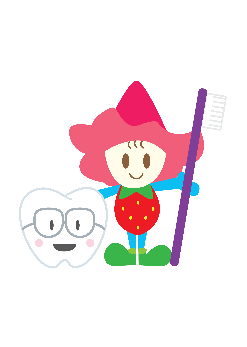 記入日　　　　　年　　　月　　　日（　　歳）清潔手洗い□自分で出来る。□自分で出来ない。□自分で出来ない。□介助が必要。清潔手洗い□その他（　　　　　　　　　　　　　　　　　　　　　　　　　）□その他（　　　　　　　　　　　　　　　　　　　　　　　　　）□その他（　　　　　　　　　　　　　　　　　　　　　　　　　）□その他（　　　　　　　　　　　　　　　　　　　　　　　　　）清潔洗顔□自分で出来る。□自分で出来ない。□自分で出来ない。□介助が必要。清潔洗顔□その他（　　　　　　　　　　　　　　　　　　　　　　　　　）□その他（　　　　　　　　　　　　　　　　　　　　　　　　　）□その他（　　　　　　　　　　　　　　　　　　　　　　　　　）□その他（　　　　　　　　　　　　　　　　　　　　　　　　　）清潔整髪□自分で出来る。□自分で出来ない。□自分で出来ない。□介助が必要。清潔整髪□その他（　　　　　　　　　　　　　　　　　　　　　　　　　）□その他（　　　　　　　　　　　　　　　　　　　　　　　　　）□その他（　　　　　　　　　　　　　　　　　　　　　　　　　）□その他（　　　　　　　　　　　　　　　　　　　　　　　　　）清潔手拭き□自分で出来る。□自分で出来ない。□自分で出来ない。□介助が必要。清潔手拭き□その他（　　　　　　　　　　　　　　　　　　　　　　　　　）□その他（　　　　　　　　　　　　　　　　　　　　　　　　　）□その他（　　　　　　　　　　　　　　　　　　　　　　　　　）□その他（　　　　　　　　　　　　　　　　　　　　　　　　　）清潔歯磨き□歯磨き粉をつける□歯磨き粉をつける□歯磨き粉はつけない□歯磨き粉はつけない清潔歯磨き□自分で出来る。□自分で出来ない。□自分で出来ない。□介助が必要。清潔歯磨き□その他（　　　　　　　　　　　　　　　　　　　　　　　　　）□その他（　　　　　　　　　　　　　　　　　　　　　　　　　）□その他（　　　　　　　　　　　　　　　　　　　　　　　　　）□その他（　　　　　　　　　　　　　　　　　　　　　　　　　）清潔うがい□ブクブクうがいが出来る。□ガラガラうがいが出来る。□ガラガラうがいが出来る。□うがいは出来ない。清潔うがい□その他（　　　　　　　　　　　　　　　　　　　　　　　　　）□その他（　　　　　　　　　　　　　　　　　　　　　　　　　）□その他（　　　　　　　　　　　　　　　　　　　　　　　　　）□その他（　　　　　　　　　　　　　　　　　　　　　　　　　）清潔鼻かみ□自分で出来る。□自分で出来ない。□自分で出来ない。□介助が必要。清潔鼻かみ□その他（　　　　　　　　　　　　　　　　　　　　　　　　　）□その他（　　　　　　　　　　　　　　　　　　　　　　　　　）□その他（　　　　　　　　　　　　　　　　　　　　　　　　　）□その他（　　　　　　　　　　　　　　　　　　　　　　　　　）清潔爪切り□自分で出来る。□自分で出来ない。□自分で出来ない。□介助が必要。清潔爪切り□その他（　　　　　　　　　　　　　　　　　　　　　　　　　）□その他（　　　　　　　　　　　　　　　　　　　　　　　　　）□その他（　　　　　　　　　　　　　　　　　　　　　　　　　）□その他（　　　　　　　　　　　　　　　　　　　　　　　　　）清潔その他注意すること